Муниципальное бюджетное  общеобразовательное учреждение«Нижнечуманская средняя общеобразовательная школа Баевского района    Алтайского края»ВОСПИТАТЕЛЬНОЕ МЕРОПРИЯТИЕ                                                                       классный час  «Эхо афганской войны»                                                                                                                                                                                            Карнаухов С.В.                                                                                                                                       классный руководитель 6 класса       с. Нижнечуманка             2023 г.                                                                     Технологическая  карта воспитательного мероприятия (занятия)Ф.И.О. педагога: Карнаухов Сергей ВикторовичНаименование образовательной организации:  МБОУ «Нижнечуманская СОШ»Направление: Гражданское и патриотическоеТема: Эхо Афганской войныВозраст: 12 лет. 6 класс.Цель: Воспитывать военно-патриотические ценности, любовь и уважение к Родине, ответственность, сопричастность, уважение к воинам-защитникам; расширить знания о войне в Афганистане.Задачи: способствовать развитию интереса к истории своей Родины. Воспитывать чувство долга, патриотизма, любви к Родине, своему народу. Формировать представления о воинском долге и верности Отечеству. Формировать уважительного отношения к участникам афганской войны.                                                                                                                                                                                                       Форма работы: Рассказ-беседа с просмотром видеофильмов.Планируемые результаты:                                                                                                                                                        - Личностные: воспитание патриотизма, чувства ответственности и любви к своей Родине. Метапредметные: Личностные (ЛУУД): формирование умений воспринимать, анализировать, критически оценивать и интерпретировать увиденное,услышанное.  осознавать личностный смысл учения, принимать роль обучающихся.                Познавательные (ПУУД): повышение интеллектуального и культурного уровня, расширение кругозора , развитие логического   мышления.Регулятивные (РУУД): принятие воспитательной задачи, планирование необходимых действий, операций. Коммуникативные (КУУД):  участие в диалоге, формулирование собственных мыслей, построение монологических  высказываний.Этап занятияДеятельность педагогаДеятельность обучающихсяУниверсальные учебные действияСпособы и критерии оценки результатов Организационный Активизация внимания.Приветствие класса. Я приветствую вас и приглашаю принять участие в нашем воспитательном мероприятии.Учащиеся включаются в работуВключение в процесс деятельностиПостановка цели и задач. Мотивация обучающихся--10 февраля  1995 года   Государственной думой был принят закон «О днях воинской славы и памятных датах России». За последнее время он претерпел несколько редакций, в связи с добавлением новых дней воинской славы и памятных дат. Эти и даты имеются в каждом месяце года. Не является исключением и этот месяц.   --Ребята. А вы можете назвать эти дни и даты.--Да. Всё верно.    2 февраля. День разгрома фашистских войск под Сталинградом в 1943 году.  15 февраля. День памяти о Россиянах исполнявших служебный долг за пределами    отечества.    23 февраля. День защитника Отечества.--Сегодня мы поговорим о памятной дате « День памяти о Россиянах исполнявших служебный долг за пределами    отечества»--Но это день назывался так не всегда.  Так он называется с 2010 года. 29 ноября 2010 года были внесены изменения в Федеральный закон «О днях воинской славы».--Ребята. А вы знаете как он назывался раньше. Как он возник.--!5 февраля 1989 года был завершён вывод Советских войск из республики Афганистан. Афганская война закончилась. И сегодняшнее наше мероприятие я назвал «Эхо Афганской войны».Учащиеся включаются в обсуждение, настраиваются на положительное восприятие и совместную работу.Отвечают на поставленный вопрос.Отвечают на вопрос.Обсуждение ответов.(Ответы детей. День вывода войск из Афганистана. День воинов интернационалистов)Личностные:Умение настраиваться на необходимую деятельность.Познавательные: осознают задачу на воспитательный часРегулятивные: осознают услышанное, размышляют над сказаннымБеседа. Опрос.Целесообразность замысла, содержания мероприятия.Основной --Что вы знаете о войне в Афганистане.-- Афганская война 1979–1989 гг. — вооружённый конфликт между афганскими правительственными и союзными советскими войсками,  с одной стороны, и мусульманским афганским сопротивлением — с другой.-- В 80-е годы XX века слово «Афганистан» заставляло сжиматься сердце. Именно там, в Афганистане, проверялось молодое поколение 80-х на запас прочности, на готовность к подвигу. Что же это за страна – Афганистан? Афганистан – государство в юго-западной части Азии, в 1979 году граничащее с СССР. Столица – Кабул.
Территория 647,5 тысяч кв. км.
Население 15,5 млн. человек.
Страну населяют: афганцы (или пуштуны),  таджики, узбеки и хазары. Более 20 народностей. Официальный язык – пушту и дари.
Господствующая религия – ислам.
 --   После государственного переворота, совершенного в апреле 1978 г. в Афганистане разгорелась гражданская война. В 1979 г. правительство Афганистана обратилось к СССР с просьбой ввести в страну советские войска. В образовавшейся республике  происходили междоусобицы, то есть одни группы населения воевали с другими.     -- 25 декабря 1979 года в 15.00 часов наши войска, верные воинской присяге, отправились на чужую землю защищать интересы своего народа и выполнять “интернациональный долг”. Там за рекой, есть горный перевал,
За перевалом – серпантин дороги,
Дорогой той, наш полк входил в Афган,
Когда был ночью поднят по тревоге.
И мы тогда, зеленые совсем,
Еще безусые в погонах мальчуганы,
Не понимали для чего – зачем,
Заходим мы на территорию Афгана.   -- В Советском Союзе поначалу в газетах писали, что наши солдаты в Афганистане строят мосты, сажают деревья, закладывая аллеи дружбы, что наши врачи лечат афганских детей и женщин, то есть официально считалось, что воины, находившиеся там, исполняют интернациональный долг. А тем временем в Союз, на Родину, стали приходить цинковые гробы. Для родных это было как гром среди ясного неба. 1979 г. – 86 погибших, 1981 г. – 1200 погибших, 1982 г. – 1900 погибших, 1984 г. – 2343 погибшихВсе начиналось в семьдесят девятом,                                                                                                                           Декабрь, двадцать пятого числа,                                                                                               День этот стал не праздничным, а скорбным,                                                                       Война не мало жизней унесла.                                                                                               Мы головы склоняем перед теми,                                                                                         Того, кого сегодня с нами нет,                                                                                                                       В боях погибших, на земле Афганистана,                                                                            Тех, кто ушел в неполных 20 лет…                                                                                          --За девять лет через Афганистан прошли около 600 тысяч советских воинов. Около 4 тысяч с Алтайского края. Мы потеряли убитыми и умершими от ран 15053 человека. Из них 144 военнослужащих были уроженцами Алтайского края. 49985 человек вернулись домой ранеными и искалеченными.  330 человек считаются пропавшими без вести. Многие не вернулись с чужой стороны.                                                                            И не их это желание или вина,                                                                                     Оставляла их там навсегда молодыми                                                                                  Страшная причина – война…               --За мужество и героизм, за с честью выполненный долг орденами и медалями СССР награждено 200 тысяч военнослужащих, в том числе посмертно – 10900.  Удостоены звания Героя Советского Союза 66 военнослужащих, из них – 23 посмертно.--Со времён афганской войны в  военном жаргоне появились такие термины как «груз- 200», «груз-300», «Чёрный тюльпан».--Ребята. Может кто-то знает что они означают?Песня «Чёрный тюльпан»   --Ребята, я прошу Вас назвать названия улицы на которой вы живёте.--А вы знаете в честь кого (или чего) названы ваши улицы.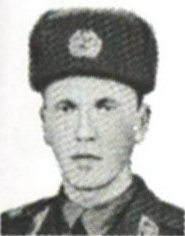 ЩЕБЛЫКИН Александр Васильевич, рядовой, радиотелеграфист, род. 6.6.1965 г. в селе Баево Баевского района Алтайского края. Русский. Работал фрезеровщиком на заводе «Арсенал» в г. Ленинград.
В Вооруженные Силы СССР призван 5.11.83 Выборгским РВК Ленинграда.
В Респ. Афганистан с апреля 1984.
Принимал участие в 10 боевых операциях. Проявил мужество и самоотверженность. 24.8.1984, находясь в составе сопровождения колонны, участвовал в отражении внезапного нападения противника. Действуя решительно и умело, Щ. вел меткий огонь из личного оружия по огневым точкам противника. В ходе боя был смертельно ранен.
Награжден орденом Красной Звезды (посмертно).
Похоронен на родине.
Одна из улиц с. Баево названа его именем.  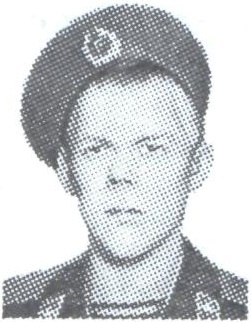 ЧЕКМАЧЕВ Сергей Егорович, мл. сержант, ком-р сап. отделения, род. 25.4.1967 в с. Баево Алтайского края. Русский. Работал кочегаром в производств, упр-и жилищно-коммунального хозяйства.
В Вооруж. Силы СССР призван 4.5.85 Баевским РВК.
В Респ. Афганистан с окт. 1985.
Проявил себя отважным, самоотверженным воином, хорошо подготовленным специалистом. В ночь на 20.12.1985 подразделение, в котором он проходил службу, при возвращении на базу вынуждено было остановиться на ночной отдых в ущелье недалеко от нас. пункта Кандагар. В это время потребовался сапер для сопровождения сан. инструктора к раненому, находящемуся на заминированном участке. Ч. вызвался выполнить это сложное задание. Действуя уверенно и хладнокровно, он прокладывал путь в минном поле. Делать это в ночных условиях было очень нелегко. И, несмотря на все его умение и осторожность, Ч. подорвался на одной из мин. При взрыве ему оторвало ступню левой ноги.
Сан. инструктор тут же сделал обезболивающий укол, обработал рану, но к утру состояние Ч. ухудшилось, начался нервный шок, вследствие которого он умер.
За мужество и высокую воинскую доблесть нагр. орд. Красной Звезды (посмертно).
Похоронен на родине.
Одна из улиц с. Баево названа его именем.-- 9 лет, 1 месяц, 19 дней длилась эта страшная война.-- И вот15 февраля 1989 года самая длительная из войн, которые вела наша страна в ХХ веке закончилась. В этот день последние воинские части 40-й армии были выведены из Афганистана, война для нас закончилась. Сороковая армия шла домой по мосту Дружбы через реку Амударью, разделявшую Афганистан и СССР. Последним перешёл через мост генерал Борис Всеволодович Громов- командующий 40-й армией (в 10 часов 30 минут). Бойцы до конца честно выполнили свой воинский долг.   До свиданья, Афган, этот призрачный мир.                                                            Не пристало добром поминать тебя вроде,                                                                                  Но о чем-то грустит боевой командир,                                                                                        Мы уходим, уходим, уходим…      Песня «Мы уходим»Отвечают на вопрос.Обсуждение ответов.Усваивают информацию.Отвечают на вопросы.Анализируют видеоролик и стараются сделать выводы.Отвечают на вопрос. Ведут диалог с учителем.(Ответы детей. Подвести к названиям улиц Щеблыкина и ЧекмачёваЛичностные: осознание себя как индивидуальности иодновременно как члена общества, признание для себя общепринятыхморально-этических норм, способность к самооценке своих действий,поступков.Познавательные:устанавливают причинно-следственные связи, делать обобщения, выводы. Регулятивные:адекватно оценивают свои достижения, осознавать возникающиетрудности, искать их причины и пути преодоленияКоммуникативные: осуществляют совместную деятельность с учетом конкретных познавательных задачБеседа. Опрос.                        Взаимодействие педагога и участников мероприятияАктивность, самостоятельность воспитанников   Рефлексия (подведение итогов занятия)--  Когда закончилась война, солдаты и офицеры с чувством выполненного долга вернулись на родную землю. --Воины-интернационалисты, прошедшие Афган, живут и работают среди нас. Они – наша гордость. Мальчишки, волею судьбы, оказавшиеся вдали от Родины, показали всем, что они достойные и верные сыны, надежные защитники ее интересов.--Нельзя забывать о солдатах этой войны!  Десятки тысяч солдат и офицеров, прошедших Афганистан, честно и до конца выполнили свой воинский долг. Афганцы – настоящие солдаты в самом высоком значении этого слова. Честь им, слава и низкий поклон.-- Афганская война ушла в историю, но память о наших воинах, павших в бою должна быть вечно с нами..Песня  «Память»--Ребята. Скажите что нового вы узнали из нашего мероприятия.--На этом наш классный час закончен.Ответы учащихся.Личностные: положительное отношение к учению, кпознавательной деятельности, желание приобретать новые знания, уменияПознавательные: делают обобщения и выводы Регулятивные:оценивают свою работуКоммуникативные: осуществляют совместную учебную деятельностьБеседа.